  		ExTAG/556/CD	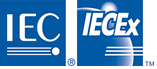 		May 2019  INTERNATIONAL ELECTROTECHNICAL COMMISSION (IEC) SYSTEM FOR CERTIFICATION TO STANDARDS RELATING TO EQUIPMENT FOR USE IN EXPLOSIVE ATMOSPHERES (IECEx SYSTEM)Title:  Draft Amendment to IECEx OD 033 new Edition 1.1Circulated to: ExTAG – IECEx Testing and Assessment GroupExMC – IECEx Management CommitteeINTRODUCTIONDuring the 2019 Singapore meeting of ExTAG WG6 – Testing at Other Locations, WG6 considered application of OD 024 for Unit Verification and felt the need for OD 033 to clarify this point.  In addition, during the ExMC WG1 meeting an editorial update to Annex A to refer to Equipment Protection Levels.Therefore this draft Edition 1.1, prepared by ExTAG WG6, aims to address these two points along with updated references.Changes to Edition 1.0 incorporated here are shown via the tracking tool.This draft Edition 1.1 is to be considered during the 2019 Dubai meetings of ExTAG and then ExMC.IECEx SecretariatINTERNATIONAL ELECTROTECHNICAL COMMISSION____________IECEx OPERATIONAL DOCUMENTIECEx Certified Equipment SchemeEx OD 033 Edition 1.IECEx Operations Manual – IECEx Unit Verification CertificatesThis Operational Document, OD 033 is supplementary to the Operational manuals and procedures of the IECEx Certified Equipment Scheme, operated by IECEx Certification Bodies (ExCBs), to enable ExCBs to issue IECEx Certificates of Conformity for individual equipment or apparatus operating in explosive atmospheres.Document HistoryAddress:IECEx Secretariat NSW 2000Contact Details:Tel: +61 2 Fax: +61 2 e-mail: http://www.iecex.comIntroductionA need exists within industry to issue IECEx Certificates that cover a defined number of products/items that are produced under a single production run. This form of Certificate is known as IECEx Unit Verification.This Operational Document is supplementary to the Operational manuals and procedures of the IECEx Certified Equipment Scheme, operated by IECEx Certification Bodies (ExCBs), to enable ExCBs to issue IECEx Certificates of Conformity for individual equipment or apparatus operating in explosive atmospheres where either explosive gases or combustible dusts may be present.The following principles, as agreed by ExMC, are applied in the course of issuing IECEx Certificates of Conformity for Unit Verification:An IECEx Certificate covering Unit Verification can be issued for a Defined number of items under a single production run. IECEx Unit Verification Certificates do not cover “future’ production runs.Certificates shall be the same as the existing CoC BUT listing the serial numbers or other unique identification to be clear which specific items are covered by Certification. To be listed on page 1 of the Certificate, or a reference from page 1.A Full and complete ExTR to be issued, according to IECEx 02.The ExTL and ExCB are responsible for verifying that all defined units are identical to the items tested / evaluated prior to those shipped by the manufacturer.Full requirements of Standards apply. Additional samples/subassemblies may need to be produced to undergo destructive tests.Use ISO/IEC Guide 67 as a reference.No Quality Assessment or ISO 9001 certification is required or verified at the time of issuing an IECEx Unit Verification Certificate.Include “Unit Verification” Text for the QAR field of the Certificate.The certificate reference number shall the same as existing CoC system.No limit to the number of Units permitted to be covered, BUT all serial numbers or other individual identifications SHALL be listed on the IECEx certificate- (IECEx ExMC will monitor this policy).ExCBs/ExTLs currently operating in the IECEx 02 Scheme do not require scope extension applications, however are required to have the requirements of this OD 033 embodied within their internal operating procedures.New issues of Issued Unit Verification CoC are NOT permitted.Unit Verification may cover repaired items but does not address the repair process.The purpose of the Operational Document is to ensure that each ExCB, accepted by ExMC for the purposes of issuing IECEx Unit Verification Certificates, processes applications  from Ex manufacturers with the same approach and technical rigour, known as “certifying the IECEx way”.This IECEx Operational Document comprises the following Sections:Section 1	Procedures for issuing an IECEx Unit Verification CertificateSection 2	Changes to products covered by IECEx Unit Verification CertificatesAnnex A	Documentation checklist for applications - IECEx Unit Verification CertificateThe procedures are set out in table form identifying:Step number showing the link between flowcharts and table.Description of the activity.Related documents.Responsible person or party.Additional comments and remarks where appropriate.The preparation of this document has been done so with the aim of alignment with various ISO/IEC International Standards and Guides, including but not limited to the following:Guide 28	General rules for a model third-Party certification System for products.Guide 27	Guidelines for corrective action to be taken by a certification body in the event of misuse of its mark of conformity.SECTION 1Procedures for the Issuing of an IECEx Unit Verification CertificateThis Section is to be applied by ExCBs  when processing  applications  for an IECEx  Unit Verification Certificate.These steps are in line with the requirements of ISO/IEC , in addition to the requirements as laid down in the IECEx Scheme rules, IECEx 02 for certified product.Annex A contains a checklist of documentation required to fulfil Application and IECEx OD 017 requirements.The following is a broad outline of how applications for IECEx Unit Verification Certificates are processed:The Applicant/Manufacturer is responsible for ensuring steps 1 - 6 are met.The ExCB must review the Application.The documentation is reviewed (all the drawings, relevant datasheets and other data).A test report (ExTR) is prepared, in accordance with IECEx 02. As testing progresses, the ExTR results are compared with Technical Standards applicable to the equipment described on the Application. On completion of testing, the ExTR is issued.An IECEx Unit Verification Certificates are issued via the IECEx “on-line” certificate system., Marking of products covered by IECEx Unit Verification CertificatesThe marking for IECEx Unit Verification Certificates is the same as for conventional IECEx Certificates of Conformity. See OD 011 Parts 1 and 2 for details.Figure 1 – Applications for IECEx Unit Verification Certificate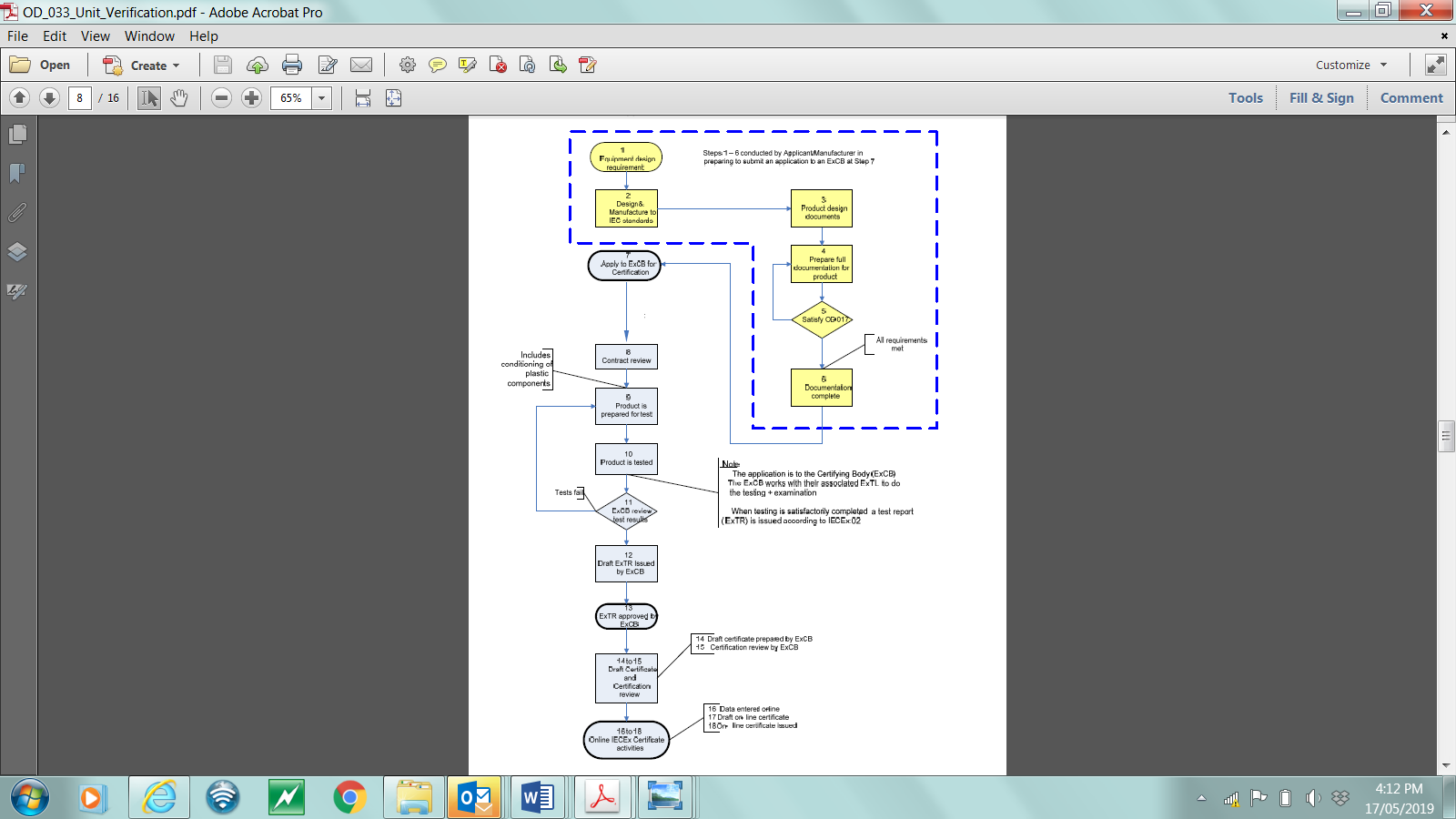 SECTION 2Requirements concerning changes to products covered by IECEx Unit Verification CertificatesAs Unit verification certificates covers specific items, any changes to products covered by an IECEx Unit Verification Certificate, that are not already provided for by the certificate, eg additional cable / conduit entries, shall require the issuing of new Unit Verification Certificate.In such situations, it is recommended that the owner of the equipment, seeking product changes consults the equipment manufacturer, prior to undertaking any such modification.

Documentation checklist for applications –
IECEx Unit Verification Certificate
The following is a list of specific documentation that an Applicant needs to make available to the ExCB, when seeking IECEx Unit Verification Certification of individual equipment.address:IECEx Secretariat Level  NSW 2000Web: www.iecex.comExTAG Secretary - Mr Julien GauthierLCIE 33 Avenue du General Leclerc92260 Fontenay-aux-RosesFRANCE  Tel: +33 1 40 95 55 26Fax: +33 1 40 95 89 37Email : julien.gauthier@fr.bureauveritas.comDateSummary2010-11Edition 1.0StepSection 1- Procedures for the Issuing of an IECEx Unit Verification Certificate of Conformity –
Description of ActivityRelated DocumentsBy WhomNotes/Comments1Ex Manufacturer receives a contract to design and build a “one-off” or limited quantity/batch, usually for a special purpose or application.Standards for design should be specified in the original contract.IEC StandardsNational codes for electrical and mechanical safetyThe Applicant (or agent). 2The design is approved by the Ex Manufacturer. The end user may review and approve the design before applying for IECEx certification.All design documentsThe Applicant (and their customer).3Product design documents are defined as a “package”.DesignThe Applicant.4Documentation covering the design is prepared. This includes datasheets, drawings and Ex approval information for any Ex- certified parts used in the product.DesignThe Applicant.5Ex Manufacturer reviews documents to requirements of IECEx OD 017.OD 017The Applicant.6Documentation package has been reviewed by the Applicant as being complete and now prepared for submission with the application to an ExCB.The Applicant.The Manufacturer should contact the ExCB once documentation is complete.7Application is submitted to an ExCB:The application must be made to an ExCB that has been accepted by the IECEx Management Committee to operate under the IECEx Certified Equipment Scheme, according to IECEx 02.Applicant Ex Manufacturers are encouraged to check the completeness of the application using the checklist in Annex A of this OD 033. The ExCB shall review the application package as part of their contract review.Where the Ex Manufacturer is located in a non-IECEx participating country, the ExCB shall in conjunction with the ExMC Secretary, arrange for payment to the IECEx account of the surcharge, in accordance with OD 019.IECEx 02OD 019 (finance)The Applicant.Applications for an IECEx Unit Verification Certificate of Conformity will verify compliance with the requirements of the IECEx Scheme and relevant Operational Documents, e.g. OD 009 for the purposes of generating an ExTR.8Contract review is conducted by the ExCB receiving the application, in accordance with the ExCB's own Quality System and as required by ISO/IEC . Contract review shall include:A review to ensure that the application is within the scope of acceptance of the ExCB, eg protection techniques.The application package is complete.Whether a surcharge applies for applicants or Manufacturers from non IECEx member countries.Estimation of time and costs to complete project.Determination of any special requirements, eg travel for any assessments or tests to be conducted on site.Agreement on method and system of payment by applicant, in accordance with ExCB’s own policy and quality system.ExCB shall only proceed where the contract review has been successfully completed.Where unsuccessful, ExCB shall communicate in writing to the applicant with the applicant free to amend their application or select another ExCB.Change of ExCB’s may be required if the equipment to be certified is not covered by the ExCB scope of operation.ExCBs own Certification procedures as included in their Quality System and ISO/IEC .ExCBThe results of the contract review shall be documented and recorded.Annex A can be used as a summary of the documents supplied.9The product (unit) is prepared for testing.The ExCB and their associated ExTL will prepare a Test Plan as required. Use of a Test Plan ensures that all tests performed are logged, and they have the test acceptance criteria. Often, testing will involve a number of ExTR (test reports) due to the need to cover components, and the overall system.NOTE: The Test Plan is a controlled document.Any Plastic components are thermally conditioned before testing, as required by the Standard.Test samples of critical items are submitted for destructive test.Some components which are not certified may need testing.Test PlanExCBExTL conducts the testing.A Test Plan may not always be required. Testing may follow the headings given in the ExTR (test report form).Where destructive testing is required additional samples or materials, representative of the completed item(s), may be required to prevent destruction to the completed item(s).10The product is tested according to the Test Plan.Testing is be carried out by the ExTL associated with the ExCB.The Test Plan ensures that all tests are agreed and cover all certification issues. A record of all tests performed is kept in the Test Log.The tests performed are listed with pass/fail criteria and have provision for comments on the report.Test PlanTest LogExTRExTL11The ExTR shall be prepared by the ExTL, using the standard IECEx ExTR blank templates.The ExTR is then reviewed by the ExCB for endorsement.Where the product fails tests listed in the Test Plan, the Ex Applicant/Manufacturer will be notified so that the product may be modified to pass the test which failed.For re-tested items, please refer to step 9 in this document. Failed tests which require correction or further action must be re-tested in full, to obtain a “pass” result in the ExTR.Test PlanExTRExCB monitors all testing.Standard ExTR blank templates are available from the IECEx website.12A draft of the ExTR maybe issued to the Applicant/Manufacturer for their review prior to being formally issued.  This may assist to check for any errors.Draft ExTR13Upon review and endorsement by the ExCB the ExTR is issued.The ExCB endorsing the ExTR shall “Register” the ExTR on the IECEx “On-Line” Certificate of Conformity System.ExTRExTL issues reportExCB registers the test report “on-line”.Guidance given in OD 011 Part 2.14The draft IECEx Unit Verification Certificate is prepared and may be issued as a draft to the applicant for a review for any errors.All test documents, design data and design drawings are filed.Once satisfied that the test data and the supporting documentation are adequate the Certificate shall be issued, by the ExCB with the original sent to the Applicant and a copy retained on the ExCB file.The registration process provides a database of information such as:Unique Certificate reference number or identifier.Name and address of Manufacturer of equipment covered by Certificate.Details of IECEx Unit Verification Certificate such as type of protection.Any comments that the ExCB feels should be noted.IECEx Unit Verification Certificate.ExCB certification panel reviews the draft certificate.ExCB shall be assigned a unique password to allow entry of the ExTR and certificate details. The data is entered “On-Line”.Contact the IECEx Secretariat for any questions or concerns.The ExCB MUST maintain security over the passwords provided and notify the Secretariat of any possible breaches of this security, for which new passwords maybe assigned.OD 011 Part 2 provides guidance to ExCBs on the registering of issued ExTR and also the compiling and issuing of On-Line Certificates of Conformity under the IECEx Unit Verification Program.15The ExCB to whom the application for an IECEx Unit Verification Certificate was made shall conduct a certification review, in accordance with their quality management system, ensuring among others that:All stages of the certification process have been documented and followed, including those contained in this manual.The ExCB have a signed commitment by the Applicant to abide by the rules of the IECEx Scheme and ExCB’s certification conditions.The Applicant is aware of his/her obligations under the IECEx scheme.IECEx 02ExCB’s own quality management system.The person authorised to conduct such review within the ExCB to whom the original application was made.Contact the IECEx Secretariat for any questions or concerns.15aWhere the review undertaken in step 15 is not successful, the ExCB management shall refer the matter to ExCB staff or Applicant personnel as appropriate.Management of the ExCB to whom the original application was made.Contact the IECEx Secretariat for any questions or concerns.16IECEx Unit Verification Certificate shall be now be completed, taking account of any adjustments arising from the review in step 15 using the IECEx “On-Line” system via the password protected system.Refer IECEx websiteOD 011 Part 2The person authorised to issue IECEx Certificates of Conformity within the ExCB to whom the original application was made.Contact the IECEx Secretariat for any questions or concerns.17Prior to issue a final draft of the IECEx Unit Verification Certificate is to be reviewed for errors. It may be beneficial to pass a draft copy to the Applicant for them to assist in the final review prior to issuing the certificate.While the Draft Certificate is created “On-Line” the ExCB may create a protected PDF copy and send this to the Applicant,refer to OD 011 Part 2 for guidance.Every attempt shall be made to correct errors prior to issuing the certificate.Original application form submitted by the Applicant.OD 011 Part 2The person authorised to issue IECEx Certificates of Conformity within the ExCB to whom the original application was made.The Applicant.The Electronic version residing on the IECEx “On- Line” System remains the master version.Any printing or copying is considered an “un-controlled” copy.Contact the IECEx Secretariat for any questions or concerns.18Certificate is issued via the IECEx “on-Line” registration system with the Applicant being informed in writing by the ExCB, via letter, fax or E-mail.The person authorised to issue IECEx Unit Verification Certificate within the ExCB to whom the original application was made.Contact the IECEx Secretariat for any questions or concerns.1.	Applicant Name…	Date…2.	Details of Applicant for Ex IECEx Unit Verification…	Name, Country, details of design authority	Legal status of company3.	Full details of the product/equipment/item to be covered by the IECEx Unit	Verification Certificate along with clear and unambiguous identification of the specific units/products to be covered (e.g. by serial Nos)4.	Formal application to ExCB (and contract for work), including…	Description of the product being certified	Address where the product was manufactured	List of design standards	Details of explosion protection technique	List of critical Ex certified parts used	Ex marking plate information and 5.	Test reports and final inspection being completed, including:	a) test data for critical explosion protection parameters	b) functional test results as appropriate6.	Operation and service manuals describing how the product is going to be installed, and safely used.7.	The Applicant confirms that it is in full possession of all necessary rights on the product to be tested (including its components), insofar as testing and/or certification is applied for.Signed:	Dated: